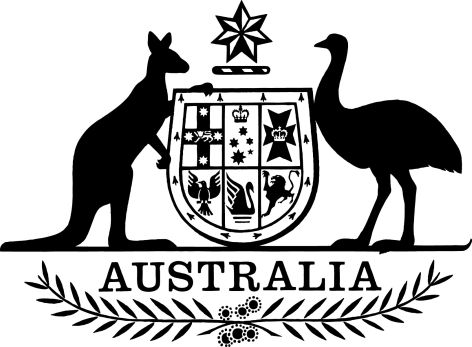 Social Security (Administration) (Enhanced Income Management Regime—Volunteers) Determination 2023I, Amanda Rishworth, Minister for Social Services, make the following determination.Dated 1 September 2023Amanda RishworthMinister for Social ServicesContentsPart 1—Preliminary	11  Name	12  Commencement	13  Authority	14  Definitions	1Part 2—Voluntary enhanced income management areas	25  Voluntary enhanced income management areas	2Part 1—Preliminary1  Name		This instrument is the Social Security (Administration) (Enhanced Income Management Regime—Volunteers) Determination 2023.2  Commencement	(1)	Each provision of this instrument specified in column 1 of the table commences, or is taken to have commenced, in accordance with column 2 of the table. Any other statement in column 2 has effect according to its terms.Note:	This table relates only to the provisions of this instrument as originally made. It will not be amended to deal with any later amendments of this instrument.	(2)	Any information in column 3 of the table is not part of this instrument. Information may be inserted in this column, or information in it may be edited, in any published version of this instrument.3  Authority		This instrument is made under subsection 123SF(5) of the Social Security (Administration) Act 1999.4  Definitions		In this instrument:Act means the Social Security (Administration) Act 1999.Part 2—Voluntary enhanced income management areas5  Voluntary enhanced income management areas		Each of the following is a voluntary enhanced income management area for the purposes of Part 3AA of the Act:	(a)	the Northern Territory;	(b)	an area covered by the Social Security (Administration) (Declared income management area — Anangu Pitjantjatjara Yankunytjatjara lands) Determination 2012;	(c)	an area covered by the Social Security (Administration) (Declared income management area — Ngaanyatjarra Lands) Determination 2023;	(d)	an area covered by the Social Security (Administration) (Declared voluntary income management areas — New South Wales, Queensland, South Australia and Victoria) Determination 2012;	(e)	an area covered by the Social Security (Administration) (Declared voluntary income management areas – Western Australia) Determination 2022.Commencement informationCommencement informationCommencement informationColumn 1Column 2Column 3ProvisionsCommencementDate/Details1.  The whole of this instrumentThe later of:(a) the day after this instrument is registered; and(b) the day on which the Social Security (Administration) Amendment (Income Management Reform) Act 2023 commences.